NOTE: This first page will not be seen by the individuals marking your application form.We will insert your candidate number on receipt of this form.YEAR APPLYING FOR (place x in relevant box)Pupillage Application Form for pupillage 2022/23WARNING: FAILURE TO OBSERVE INDICATED WORD LIMITS WILL RESULT IN APPLICATION BEING DISREGARDEDPupillage Application Form for pupillage 2022/23WARNING: FAILURE TO OBSERVE INDICATED WORD LIMITS WILL RESULT IN APPLICATION BEING DISREGARDEDPupillage Application Form for pupillage 2022/23WARNING: FAILURE TO OBSERVE INDICATED WORD LIMITS WILL RESULT IN APPLICATION BEING DISREGARDEDPupillage Application Form for pupillage 2022/23WARNING: FAILURE TO OBSERVE INDICATED WORD LIMITS WILL RESULT IN APPLICATION BEING DISREGARDED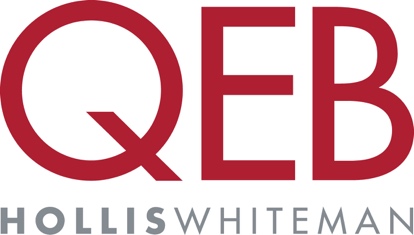 PERSONAL DETAILSPERSONAL DETAILSPERSONAL DETAILSPERSONAL DETAILSPERSONAL DETAILSPERSONAL DETAILSPERSONAL DETAILSPERSONAL DETAILSPERSONAL DETAILSPERSONAL DETAILSPERSONAL DETAILSPERSONAL DETAILSFirst NameFirst NameLast NameLast NameLast NameAddressAddressAddressCityCountyCountyPostcodePhoneE-mail AddressE-mail AddressE-mail AddressApplication for 2022Application for 2023Application for 2022 or 2023Are there any restrictions on your ability to work in the UK (e.g. Visa restrictions)?Are there any restrictions on your ability to work in the UK (e.g. Visa restrictions)?If yes, please give details hereDo you need us to make any reasonable adjustments to assist your attendance at interview? If so, please give details.Note: Chambers has wheelchair access, but it would be helpful to be notified in advance of interview if this is required.1. Education1. Education1. Education1. EducationSecondary EducationSecondary EducationSecondary EducationSecondary EducationName of Secondary School Name of Secondary School School Type (e.g. state, academy, independent, grammar) School Type (e.g. state, academy, independent, grammar) From (Date Started)To (Date Ended)GCSEs or equivalent grades (where your exams were marked in numbers rather than letters, please also indicate the maximum available mark, e.g. 7 out of a possible 9 should be recorded as 7/9) GCSEs or equivalent grades (where your exams were marked in numbers rather than letters, please also indicate the maximum available mark, e.g. 7 out of a possible 9 should be recorded as 7/9) GCSEs or equivalent grades (where your exams were marked in numbers rather than letters, please also indicate the maximum available mark, e.g. 7 out of a possible 9 should be recorded as 7/9) GCSEs or equivalent grades (where your exams were marked in numbers rather than letters, please also indicate the maximum available mark, e.g. 7 out of a possible 9 should be recorded as 7/9) Sixth FormSixth FormSixth FormSixth FormName of Sixth FormFrom (Date Started)To (Date Ended)A Levels, IB or equivalentA Levels, IB or equivalentA Levels, IB or equivalentA Levels, IB or equivalentSubjectSubjectGradeGradeUniversity - Undergraduate University - Undergraduate University - Undergraduate University - Undergraduate University - Undergraduate University - Undergraduate University - Undergraduate Name of University From (Date Started)To (Date Ended)Full time/Part timeFull time/Part timeDegree Title Subject                  Subject                 GradeExpected/AttainedExpected/AttainedAdditional Modules Studied Clubs and SocietiesPositions HeldPost-Graduate Education (if applicable)Post-Graduate Education (if applicable)Post-Graduate Education (if applicable)Post-Graduate Education (if applicable)Post-Graduate Education (if applicable)Post-Graduate Education (if applicable)Name of University From (Date Started)To (Date Ended)Full time/Part timeDegree TitleSubjectGradeExpected/AttainedName of University From (Date Started)To (Date Ended)Degree TitleSubjectGradeExpected/AttainedGDL (if applicable)GDL (if applicable)GDL (if applicable)GDL (if applicable)GDL (if applicable)GDL (if applicable)Name of institutionFrom (Date Started)To (Date Ended)Full time/Part timeGradeExpected/AttainedBPTCBPTCBPTCBPTCBPTCBPTCName of institutionFrom (Date Started)To (Date Ended)Full time/Part timeGradeExpected/AttainedOther Professional Qualifications, Prizes and AwardsOther Professional Qualifications, Prizes and AwardsOther Professional Qualifications, Prizes and AwardsOther Professional Qualifications, Prizes and AwardsOther Professional Qualifications, Prizes and AwardsOther Professional Qualifications, Prizes and AwardsOther Professional Qualifications, Prizes and AwardsName of institutionFrom (Date Started)To (Date Ended)To (Date Ended)Full time/Part timeCourse name (e.g. CPE, PgDL)GradeExpected/AttainedExpected/AttainedName of institutionFrom (Date Started)To (Date Ended)To (Date Ended)Full time/Part timeCourse name (e.g. CPE, PgDL)GradeExpected/AttainedExpected/AttainedAny other professional qualifications?Prizes, awards and scholarships (details and dates not already mentioned)2. LEGAL WORK EXPERIENCE (e.g. mini-pupillages; pro-bono work such as FreeBar, Reprieve, FRU, (or others); volunteering; vacation schemes)2. LEGAL WORK EXPERIENCE (e.g. mini-pupillages; pro-bono work such as FreeBar, Reprieve, FRU, (or others); volunteering; vacation schemes)2. LEGAL WORK EXPERIENCE (e.g. mini-pupillages; pro-bono work such as FreeBar, Reprieve, FRU, (or others); volunteering; vacation schemes)2. LEGAL WORK EXPERIENCE (e.g. mini-pupillages; pro-bono work such as FreeBar, Reprieve, FRU, (or others); volunteering; vacation schemes)We need a few examples of work experience (maximum of six). List those you consider most relevant to your application in chronological order. We need a few examples of work experience (maximum of six). List those you consider most relevant to your application in chronological order. We need a few examples of work experience (maximum of six). List those you consider most relevant to your application in chronological order. We need a few examples of work experience (maximum of six). List those you consider most relevant to your application in chronological order. 1. Employer / Work experience provider/ LocationFrom (Date Started)To (Date Ended)Nature of work (e.g. vacation scheme, mini‐pupillage, pro‐bono/volunteering) What did you do and learn? 2. Employer / Work experience provider / Location From (Date Started)To (Date Ended)Nature of work (e.g. vacation scheme, mini‐pupillage, pro‐bono/volunteering) What did you do and learn? 3. Employer / Work experience provider / Location From (Date Started)To (Date Ended)Nature of work (e.g. vacation scheme, mini‐pupillage, pro‐bono/volunteering, charity work) What did you do and learn? 4. Employer / Work experience provider / Location From (Date Started)To (Date Ended)Nature of work (e.g. vacation scheme, mini‐pupillage, pro‐bono/volunteering) What did you do and learn? 5. Employer / Work experience provider / Location From (Date Started)To (Date Ended)Nature of work (e.g. vacation scheme, mini‐pupillage, pro‐bono/volunteering) What did you do and learn? 6. Employer / Work experience provider / Location From (Date Started)To (Date Ended)Nature of work (e.g. vacation scheme, mini‐pupillage, pro‐bono/volunteering) What did you do and learn? 3. PAID EMPLOYMENT3. PAID EMPLOYMENT3. PAID EMPLOYMENT3. PAID EMPLOYMENT3. PAID EMPLOYMENTIf you have done any substantial paid employment, in the legal sector or otherwise, please tell us about it here.If you have done any substantial paid employment, in the legal sector or otherwise, please tell us about it here.If you have done any substantial paid employment, in the legal sector or otherwise, please tell us about it here.If you have done any substantial paid employment, in the legal sector or otherwise, please tell us about it here.If you have done any substantial paid employment, in the legal sector or otherwise, please tell us about it here.1. EmployerFrom (Date Started)From (Date Started)To (Date Ended)Nature of work (e.g full\part time; job title etc.) 
(Max 100 words)Nature of work (e.g full\part time; job title etc.) 
(Max 100 words)Nature of work (e.g full\part time; job title etc.) 
(Max 100 words)Nature of work (e.g full\part time; job title etc.) 
(Max 100 words)Nature of work (e.g full\part time; job title etc.) 
(Max 100 words)2. EmployerFrom (Date Started)To (Date Ended)Nature of work (e.g full\part time; job title etc.) 
(Max 100 words)Nature of work (e.g full\part time; job title etc.) 
(Max 100 words)Nature of work (e.g full\part time; job title etc.) 
(Max 100 words)Nature of work (e.g full\part time; job title etc.) 
(Max 100 words)3. EmployerFrom (Date Started)To (Date Ended)Nature of work (e.g full\part time; job title etc.) 
(Max 100 words)Nature of work (e.g full\part time; job title etc.) 
(Max 100 words)Nature of work (e.g full\part time; job title etc.) 
(Max 100 words)Nature of work (e.g full\part time; job title etc.) 
(Max 100 words)4. ABOUT YOU4. ABOUT YOU4. ABOUT YOU4. ABOUT YOU4. ABOUT YOUHave you been called to the Bar?Have you been called to the Bar?Date of CallWhen do you propose to be called?Provide no more than 5 examples of occasions in which you have demonstrated your ability as an advocate. Your examples may include written, as well as oral, advocacy. (Max 500 words)What attracts you to Chambers’ areas of practice and what makes you think you will forge a successful career in these areas? (Max 300 words)Briefly describe your non-work pursuits, interests, achievements, and skills. These do not have to be law related. (Max 300 words)If there is other information that is relevant to your application, including any relevant extenuating circumstances, please use this space. 
(Max 300 words)5. REFERENCES5. REFERENCES5. REFERENCES5. REFERENCESPlease provide details of two referees who we may contact without further reference to you.Please provide details of two referees who we may contact without further reference to you.Please provide details of two referees who we may contact without further reference to you.Please provide details of two referees who we may contact without further reference to you.NameTitle and OrganisationTitle and OrganisationTitle and OrganisationEmail addressEmail addressNameTitle and OrganisationTitle and OrganisationTitle and OrganisationEmail addressEmail address6. DECLARATION6. DECLARATION6. DECLARATION6. DECLARATION6. DECLARATIONThe information that I have provided is correct to the best of my knowledge and belief.  I understand thatany material falsity will render this application null and void and may lead to me being reported to the Bar Council. The information that I have provided is correct to the best of my knowledge and belief.  I understand thatany material falsity will render this application null and void and may lead to me being reported to the Bar Council. The information that I have provided is correct to the best of my knowledge and belief.  I understand thatany material falsity will render this application null and void and may lead to me being reported to the Bar Council. The information that I have provided is correct to the best of my knowledge and belief.  I understand thatany material falsity will render this application null and void and may lead to me being reported to the Bar Council. The information that I have provided is correct to the best of my knowledge and belief.  I understand thatany material falsity will render this application null and void and may lead to me being reported to the Bar Council. I agree to the processing of the information that I have provided in accordance with the Data Protection Act 2018. I agree to the processing of the information that I have provided in accordance with the Data Protection Act 2018. I agree to the processing of the information that I have provided in accordance with the Data Protection Act 2018. I agree to the processing of the information that I have provided in accordance with the Data Protection Act 2018. I agree to the processing of the information that I have provided in accordance with the Data Protection Act 2018. NameDateSignature (We will ask you to sign this form if you're invited to attend a second interview)Signature (We will ask you to sign this form if you're invited to attend a second interview)Thank you for taking the time to apply. Thank you for taking the time to apply. Thank you for taking the time to apply. Thank you for taking the time to apply. Thank you for taking the time to apply. WARNINGANY FORMS RECEIVED BY US AFTER 2pm ON 9th FEBRUARY 2022 WILL NOT BE CONSIDEREDFAILURE TO OBSERVE INDICATED WORD LIMITS WILL RESULT IN YOUR APPLICATION BEING DISREGARDED